от 30.06. 2020			    							№_198О внесении изменений и дополнений в постановление от 01.11.2016 №469 «Об утверждении Административного регламента предоставления муниципальной услуги «Установление сервитута в отношении земельного участка, находящегося в муниципальной собственности, или государственная собственность на которые не разграничена расположенные на территории Муниципального образования «Посёлок Айхал» Мирнинского района Республики Саха (Якутия) в редакции постановления  от 23.04.2019 №145»	В соответствии с Федеральным законом от 27.07.2010 г. №210-ФЗ «Об организации предоставления государственных и муниципальных услуг», администрация постановляет:1.          1.1. п.1.3.2. абзац 3 изменить: … www.e-yakutia.ru1.2.п.5.12. добавить абз.1-1): жалоба удовлетворяется, в том числе в форме отмены принятого решения, исправления допущенных опечаток и ошибок в выданных в результате предоставления государственной или муниципальной услуги документах, возврата заявителю денежных средств, взимание которых не предусмотрено нормативными правовыми актами Российской Федерации, нормативными правовыми актами субъектов Российской Федерации, муниципальными правовыми актами;1.3.п.5.13 изложить в новой редакции: Не позднее дня, следующего за днем принятия решения, заявителю в письменной форме и по желанию заявителя в электронной форме направляется мотивированный ответ о результатах рассмотрения жалобы.	1.4.п.5.14. добавить абз.3- Положения Федерального закона от 27. 07. 2010 г. №210-ФЗ «Об организации предоставления государственных и муниципальных услуг», устанавливающие порядок рассмотрения жалоб на нарушения прав граждан и организаций при предоставлении государственных и муниципальных услуг, не распространяются на отношения, регулируемые Федеральным законом от 2 мая 2006 года N 59-ФЗ "О порядке рассмотрения обращений граждан Российской Федерации".	2.Настоящее постановление вступает в силу после его официального опубликования.  3. Разместить на официальном сайте Администрации МО «Поселок Айхал» (www.мо-айхал.рф).           4.Контроль над исполнением настоящего постановления возложить на Главу посёлка.Глава посёлка									В.П.Карпов                                                      Утвержденпостановлением администрацииМО «Посёлок Айхал»от 01.11.2016 №469в редакции постанорвления администрации от 23.04.2019 №145от 30.06.2020 №198Административный регламент предоставления муниципальной услуги «Установление сервитута в отношении земельного участка, находящегося в муниципальной собственности, или государственная собственность на которые не разграничена расположенные на территории Муниципального образования «Посёлок Айхал» Мирнинского района Республики Саха (Якутия)»I. ОБЩИЕ ПОЛОЖЕНИЯПредмет регулирования1.1.1 Административный регламент предоставления муниципальной услуги «Установление сервитута в отношении земельного участка, находящегося в муниципальной собственности, или государственная собственность на которые не разграничена на территории Муниципального образования «Посёлок Айхал» Мирнинского района Республики Саха (Якутия)» (далее - Административный регламент) определяет сроки и  последовательность действий (административных процедур) при осуществлении полномочий по реализации указанной муниципальной  услуги, а так же порядок взаимодействия между структурными подразделениями администрации муниципального образования «Посёлок Айхал» их должностными лицами, заявителями, многофункциональным центром предоставления государственных и муниципальных услуг (далее - МФЦ) при предоставлении муниципальной услуги (далее - муниципальная услуга).1.1.2. Предметом регулирования настоящего административного регламента  являются отношения, возникающие между заявителями, администрацией МО «Посёлок Айхал» и МФЦ в связи с предоставлением муниципальной услуги по установлению сервитута в отношении земельного участка, находящегося в муниципальной собственности, или государственная собственность на которые не разграничена в соответствии со статьями 39.23, 39.25, 39.26 Земельного кодекса Российской Федерации (далее - ЗК РФ).1.2.Круг заявителей1.2.1 Заявителями являются физические и юридическим лицам заинтересованные в установлении сервитута в отношении земельного участка,  находящегося в муниципальной собственности, или государственная собственность на которые не разграничена, в следующих случаях:1) размещения линейных объектов, сооружений связи, специальных информационных знаков и защитных сооружений, не препятствующих разрешенному использованию земельного участка;2)   проведения изыскательских работ;3)   ведения работ, связанных с пользованием недрами; 4) в иных случаях, установленных гражданским законодательством, Земельным Кодексом Российской Федерации.1.2.2. В случае, если находящийся в государственной или муниципальной собственности земельный участок предоставлен в постоянное (бессрочное) пользование, пожизненное наследуемое владение либо в аренду или безвозмездное пользование, соглашение об установлении сервитута заключают землепользователь, землевладелец либо арендатор земельного участка. При этом согласие в письменной форме уполномоченного органа на заключение такого соглашения не требуется, если настоящей статьей или договором аренды либо договором безвозмездного пользования не предусмотрено иное.(в редакции постанорвления администрации от 23.04.2019 №145)1.3.Требования к порядку информирования о предоставлениимуниципальной услуги1.3.1 Орган предоставляющий муниципальную услугу- администрация Муниципального образования «Посёлок Айхал»Предоставление муниципальной услуги осуществляется специалистами по земельным отношениям и градостроительной деятельности Администрации далее (уполномоченные должностные лица)1.3.2 Сведения о месте нахождения, графике (режиме) работы, контактных телефонах (телефонах для справок и консультаций), интернет-адресах, адресах электронной почты администрации Администрации, ГАУ «МФЦ» и иных организаций приводятся в приложении N 1 к настоящему Административному регламенту и размещаются на официальных сайтах:- Администрации – www.мо-айхал.рф- ГАУ «МФЦ»: www.mfcsakha.ru.-Портал государственных и муниципальных услуг Республики Саха (Якутия) www.e-yakutia.ru (в редакции постановления администрации  от 30.06.2020 №198)- На информационных стендах Администрации- Через инфоматы, расположенные в здании ГАУ «МФЦ».1.3.3. Способы получения информации по процедуре предоставления муниципальной услуги заинтересованными лицами используются следующие формы обращений:- непосредственно в администрацию МО «Посёлок Айхал», ГАУ «МФЦ»;- с использованием средств телефонной связи, средств сети Интернет.1.3.4. Информация по вопросам предоставления муниципальной услуги и услуг, которые являются необходимыми и обязательными для предоставления муниципальной услуги, сведения о ходе предоставления указанных услуг предоставляются заявителям уполномоченными должностными лицами, МФЦ.Информирование о ходе предоставления муниципальной услуги осуществляется уполномоченными должностными лицами при личном контакте с заявителем, с использованием почтовой, телефонной связи, с использованием информационно-технологической и коммуникационной инфраструктуры, в том числе Единого портала государственных и муниципальных услуг (функций) и (или) Портала государственных и муниципальных услуг Республики Саха (Якутия)На информационных стендах в местах предоставления муниципальной услуги, а также на официальных сайтах Администрации, ГАУ «МФЦ», едином портале государственных и муниципальных услуг (функций) и (или) Портала государственных и муниципальных услуг Республики Саха (Якутия) размещается следующая информация- текст настоящего Административного регламента;- тексты нормативных правовых актов, регулирующих предоставление муниципальной услуги, либо выдержки из них;- формы, образцы заявлений, иных документов.1.3.5. Заявители, представившие заявление на получение муниципальной услуги, в обязательном порядке информируются уполномоченными должностными лицами:- о порядке предоставления муниципальной услуги;- о ходе предоставления муниципальной услуги;- об отказе в предоставлении муниципальной услуги.1.3.6. Информация о сроке завершения оформления документов и возможности их получения заявителю сообщается при подаче документов.1.3.7. В любое время с момента приема документов заявитель имеет право на получение сведений о прохождении процедуры предоставления муниципальной услуги с использованием телефонной связи, средств Интернета, а также при личном контакте со специалистами.При ответах на телефонные звонки и устные обращения специалисты подробно и в вежливой (корректной) форме информируют обратившихся по интересующим их вопросам. Ответ на телефонный звонок должен начинаться с информации о наименовании органа, в который позвонил гражданин, фамилии, имени, отчестве, занимаемой должности специалиста, принявшего телефонный звонок.При отсутствии у специалиста, принявшего звонок, возможности самостоятельно ответить на поставленные вопросы телефонный звонок должен быть переадресован (переведен) другому должностному лицу или же обратившемуся гражданину должен быть сообщен телефонный номер, по которому можно получить необходимую информацию.II. СТАНДАРТ ПРЕДОСТАВЛЕНИЯ МУНИЦИПАЛЬНОЙ УСЛУГИНаименование муниципальной услуги2.1. В рамках действия настоящего Административного регламента осуществляется предоставление муниципальной услуги «Установление сервитута в отношении земельного участка, находящегося в муниципальной собственности, или государственная собственность на которые не разграничена расположенные на территории МО «Посёлок Айхал».2.2. Наименование органа, предоставляющую муниципальнуюуслугу.2.2.1. Орган, предоставляющий муниципальную услугу – Администрация МО «Посёлок Айхал» Мирнинского района Республики Саха (Якутия). Предоставление муниципальной услуги осуществляется специалистами по земельным отношениям и градостроительной деятельности Администрации далее (уполномоченные должностные лица)За предоставлением муниципальной услуги заявитель может также обратиться в  ГАУ МФЦ.2.2.2. Уполномоченные должностные лица при предоставлении муниципальной услуги, в целях получения информации и документов, необходимых для принятия решения об установлении сервитута в отношении земельного участка, для проверки сведений, представленных заявителем, осуществляет взаимодействие с 1) Управления Росреестра по РС(Я);2) УФНС России по РС(Я);3) ФГБУ «ФКП Росреестра» по РС(Я);2.2.3.. Не вправе  требовать от заявителя  осуществления действий, в том числе согласований, необходимых для получения муниципальной услуги, связанных с обращением в территориальные органы федеральных органов государственной власти и иные организации, указанные в пункте 2.2.2.настоящего регламента.2.3. Описание результата предоставления муниципальной услугиРезультатом предоставления муниципальной услуги является направление (выдача):- уведомления о возможности заключения соглашения об установлении сервитута в предложенных заявителем границах;- предложения о заключении соглашения об установлении сервитута в иных границах с приложением схемы границ сервитута на кадастровом плане территории;- проекта соглашения об установлении сервитута в случае, если заявление предусматривает установление сервитута в отношении всего земельного участка, или в случае, предусмотренном пунктом 4 статьи 39.25 ЗК РФ;- постановления администрации МО «Посёлок Айхал» об отказе в установлении сервитута в отношении земельного участка, находящегося в муниципальной собственности.2.4 Срок предоставления муниципальной услуги Срок предоставления муниципальной услуги не должен превышать тридцать календарных дней со дня подачи заявления. Если последний день срока приходится на нерабочий день, днем окончания срока считается ближайший следующий за ним рабочий день. 2.5.Перечень нормативных правовых актов, регулирующих отношения,возникающие в связи с предоставлением муниципальной услугиНормативные правовые акты, регулирующие предоставление муниципальной услуги:- Земельный кодекс Российской Федерации от 25 октября 2001 года № 136-ФЗ;- Гражданский кодекс Российской Федерации от 30 ноября 1994 года № 51-ФЗ, от 26 января 1996 года № 14-ФЗ, от 26 ноября 2001 года № 146-ФЗ;- Градостроительный кодекс Российской Федерации от 29 декабря 2004 года № 190-ФЗ;- Федеральный закон от 23 июня 2014 года № 171-ФЗ «О внесении изменений в Земельный кодекс Российской Федерации и отдельные законодательные акты Российской Федерации»;- Федеральный закон от 25 октября 2001 года № 137-ФЗ «О введении в действие Земельного кодекса Российской Федерации»;- Федеральный закон от 27 июля 2010 года № 210-ФЗ «Об организации предоставления государственных и муниципальных услуг»;- Закон Республики Саха (Якутия) от 15 декабря 2010 года 888-З № 673-IV Земельный кодекс Республики Саха (Якутия);--Постановлением Правительства Российской Федерации от 26.03.2016 г. №236 «О требованиях к предоставлению в электронной форме государственных и муниципальных услуг»;- иные нормативные правовые акты, регулирующие вопросы управления и распоряжения земельными участками.2.6.Исчерпывающий перечень документов, необходимыхдля предоставления муниципальной услуги2.6.1.Исчерпывающий перечень документов, необходимых в соответствии с нормативными правовыми актами для предоставления муниципальной услуги и услуг, которые являются необходимыми и обязательными для предоставления муниципальной услуги, подлежащих представлению заявителем:1) заявление о заключении соглашения об установлении сервитута в отношении земельного участка, находящегося в муниципальной собственности (далее - заявление об установлении сервитута), в котором указываются:а) фамилия, имя и (при наличии) отчество, место жительства заявителя, реквизиты документа, удостоверяющего личность заявителя (для гражданина);б) наименование и место нахождения заявителя (для юридического лица), а также государственный регистрационный номер записи о государственной регистрации юридического лица в Едином государственном реестре юридических лиц и идентификационный номер налогоплательщика;в) кадастровый номер земельного участка;г) цель установления сервитута;д) предполагаемый срок действия сервитута;е) адрес, по которому расположен земельный участок;ж) почтовый адрес и (или) адрес электронной почты, телефон для связи с заявителем.Образец заявления приведен в приложении N 2 к настоящему Административному регламенту;2) документ, удостоверяющий личность заявителя (заявителей), являющегося физическим лицом, либо личность представителя физического или юридического лица;3) документ, подтверждающий полномочия представителя заявителя - юридического или физического лица, если с заявлением обращается представитель заявителя (заявителей);4) схема границ сервитута на кадастровом плане территории, если подано заявление о заключении соглашения об установлении сервитута в отношении части земельного участка.Если заявление о заключении соглашения об установлении сервитута предусматривает установление сервитута в отношении всего земельного участка, приложение схемы границ сервитута на кадастровом плане территории к указанному заявлению не требуется.Заявление на бумажном носителе представляется:- посредством почтового отправления;- при личном обращении заявителя либо его законного представителя.Заявление в форме электронного документа представляется по выбору заявителя:- посредством отправки через личный кабинет на Едином портале государственных и муниципальных услуг (функций) и (или) Портале государственных и муниципальных услуг Республики Саха (Якутия)- путем направления электронного документа в администрацию на официальную электронную почту adm-aykhal@ mail.ru (далее - посредством электронной почты).В заявлении указывается один из следующих способов предоставления результатов рассмотрения заявления:- в виде бумажного документа, который заявитель получает непосредственно при личном обращении;- в виде бумажного документа, который направляется заявителю посредством почтового отправления;- в электронной форме посредством Единого портала государственных и муниципальных услуг (функций) и (или) Портала государственных и муниципальных услуг Республики Саха (Якутия)- в виде электронного документа, который направляется администрацией заявителю посредством электронной почты.Заявление в форме электронного документа подписывается по выбору заявителя (если заявителем является физическое лицо):- электронной подписью заявителя (представителя заявителя);- усиленной квалифицированной электронной подписью заявителя (представителя заявителя).Заявление от имени юридического лица заверяется по выбору заявителя электронной подписью либо усиленной квалифицированной электронной подписью:- лица, действующего от имени юридического лица без доверенности;- представителя юридического лица, действующего на основании доверенности, выданной в соответствии с законодательством Российской Федерации.При подаче заявления в форме электронного документа к нему прилагаются документы, представление которых предусмотрено в соответствии с настоящим пунктом Административного регламента, в виде электронных образов таких документов.Представления копии документа, удостоверяющего личность заявителя (удостоверяющего личность представителя заявителя), не требуется в случае представления заявления посредством отправки через личный кабинет единого портала или местного портала, а так же если заявление подписано усиленной квалифицированной электронной подписью.2.6.2. Исчерпывающий перечень документов, необходимых в соответствии с нормативными правовыми актами для предоставления муниципальной услуги, которые находятся в распоряжении государственных органов, органов местного самоуправления и иных органов, участвующих в предоставлении государственных и муниципальных услуг:- выписка из Единого государственного реестра прав недвижимости о зарегистрированных правах на указанный в заявлении земельный участок;- выписка из Единого государственного реестра прав недвижимости  о правах на здания, сооружения, находящиеся на указанном в заявлении земельном участке.- выписка из Единого государственного реестра юридических лиц (при подаче заявления юридическим лицом);- выписка из Единого государственного реестра индивидуальных предпринимателей (при подаче заявления индивидуальным предпринимателем).- кадастровая выписка на испрашиваемый земельный участок Заявитель вправе представить указанные документы самостоятельно. Непредставление заявителем указанных документов не является основанием для отказа заявителю в предоставлении услуги.Запрещается требовать от заявителя:- 1) представления документов и информации или осуществления действий, представление или осуществление которых не предусмотрено нормативными правовыми актами, регулирующими отношения, возникающие в связи с предоставлением муниципальных услуг;2) представления документов и информации, в том числе подтверждающих внесение заявителем платы за предоставление муниципальных услуг, которые находятся в распоряжении органов, предоставляющих муниципальные услуги, иных органов местного самоуправления либо подведомственных государственным органам или органам местного самоуправления организаций, участвующих в предоставлении предусмотренных частью 1 статьи 1 Федерального закона от 27.07.210 №210-ФЗ муниципальных услуг, в соответствии с нормативными правовыми актами Российской Федерации, нормативными правовыми актами субъектов Российской Федерации, муниципальными правовыми актами, за исключением документов, включенных в определенный частью 6 ст.7  Федерального закона от 27.07.210 №210-ФЗ перечень документов. Заявитель вправе представить указанные документы и информацию в органы, предоставляющие муниципальные услуги, по собственной инициативе;3) осуществления действий, в том числе согласований, необходимых для получения муниципальных услуг и связанных с обращением в иные государственные органы, органы местного самоуправления, организации, за исключением получения услуг и получения документов и информации, предоставляемых в результате предоставления таких услуг, включенных в перечни, указанные в части 1 статьи 9 Федерального закона от 27.07.210 №210-ФЗ;4) представления документов и информации, отсутствие и (или) недостоверность которых не указывались при первоначальном отказе в приеме документов, необходимых для предоставления муниципальной услуги, либо в предоставлении муниципальной услуги, за исключением следующих случаев:а) изменение требований нормативных правовых актов, касающихся предоставления муниципальной услуги, после первоначальной подачи заявления о предоставлении муниципальной услуги;б) наличие ошибок в заявлении о предоставлении муниципальной услуги и документах, поданных заявителем после первоначального отказа в приеме документов, необходимых для предоставления муниципальной услуги, либо в предоставлении муниципальной услуги и не включенных в представленный ранее комплект документов;в) истечение срока действия документов или изменение информации после первоначального отказа в приеме документов, необходимых для предоставления муниципальной услуги, либо в предоставлении муниципальной услуги;г) выявление документально подтвержденного факта (признаков) ошибочного или противоправного действия (бездействия) должностного лица органа, предоставляющего муниципальную услугу, муниципального служащего, работника многофункционального центра, работника организации, предусмотренной частью 1.1 статьи 16 настоящего Федерального закона, при первоначальном отказе в приеме документов, необходимых для предоставления муниципальной услуги, либо в предоставлении муниципальной услуги, о чем в письменном виде за подписью руководителя органа, предоставляющего муниципальную услугу, руководителя многофункционального центра при первоначальном отказе в приеме документов, необходимых для предоставления муниципальной услуги, либо руководителя организации, предусмотренной частью 1.1 статьи 16 Федерального закона от 27.07.210 №210-ФЗ, уведомляется заявитель, а также приносятся извинения за доставленные неудобства.(в редакции постанорвления администрации от 23.04.2019 №145)2.7.Исчерпывающий перечень оснований для отказа в приемедокументов, необходимых для предоставлениямуниципальной услугиОснованием для отказа в приеме документов, необходимых для предоставления муниципальной услуги, является подача заявления лицом, не уполномоченным совершать такого рода действия.2.8.Перечень оснований для приостановления или отказав предоставлении муниципальной услуги2.8.1. Основания для приостановления предоставления муниципальной услуги отсутствуют.       2.8.2.   Основания для отказа в предоставлении муниципальной услуги:1) заявление об установлении сервитута направлено в орган местного самоуправления, который не вправе заключать соглашение об установлении сервитута;2) планируемое на условиях сервитута использование земельного участка не допускается в соответствии с федеральными законами;3) установление сервитута приведет к невозможности использовать земельный участок в соответствии с его разрешенным использованием или к существенным затруднениям в использовании земельного участка.               2.9. Размер платы, взимаемой с заявителя при предоставлении муниципальной услуги, и способы ее взимания в случаях, предусмотренных федеральными законами, принимаемыми в соответствии с ними иными нормативными правовыми актами Российской Федерации, нормативными правовыми актами Республики Саха (Якутия), муниципальными правовыми актами Муниципальная услуга предоставляется на бесплатной основе.2.10.Максимальный срок ожидания в очереди при подаче заявленийо предоставлении муниципальной услуги и при получениирезультата предоставления муниципальной услуги2.10.1. Время ожидания в очереди для подачи заявлений не может превышать 15 минут.2.10.2.Время ожидания в очереди при получении результата предоставления муниципальной услуги не может превышать 15 минут.2.11.Требования к помещениям, в которых располагаютсяорганы и организации, непосредственно осуществляющиеприем документов, необходимых для предоставлениямуниципальных услугМеста предоставления муниципальной услуги должны отвечать следующим требованиям: Здание, в котором предоставляется муниципальная услуга, должно быть оборудовано отдельным входом для свободного доступа заинтересованных лиц; Входы в помещения оборудуются расширенными проходами, позволяющими обеспечить беспрепятственный доступ. Центральный вход в здание должен быть оборудован информационной табличкой (вывеской), содержащей информацию о наименовании, местонахождении, режиме работы. Помещения для работы с заинтересованными лицами оборудуются соответствующими вывесками, указателями. Рабочие места предоставляющих муниципальную услугу оборудуются компьютерами и оргтехникой, позволяющими своевременно и в полном объеме получать справочную информацию по вопросам предоставления муниципальной услуги и организовать предоставление муниципальной услуги в полном объеме.Места ожидания в очереди на консультацию или получение результатов муниципальной услуги должны быть оборудованы стульями, кресельными секциями или скамьями.В помещениях, предоставляющих муниципальную услугу, и местах ожидания и приема заинтересованных лиц необходимо наличие системы кондиционирования воздуха, средств пожаротушения и системы оповещения о возникновении чрезвычайной ситуации.2.12.Показатели доступности и качества муниципальной услуги2.12.1 Показателем доступности и качества муниципальной услуги является возможность:- получать муниципальную услугу своевременно и в соответствии со стандартом предоставления муниципальной услуги;- получать полную, актуальную и достоверную информацию о порядке предоставления муниципальной услуги, в том числе с использованием информационно-коммуникационных технологий;- получать информацию о результате предоставления муниципальной услуги.2.12.2 Основные требования к качеству предоставления муниципальной услуги:- своевременность предоставления муниципальной услуги;- достоверность и полнота информирования заинтересованного лица о ходе рассмотрения его обращения;- удобство и доступность получения заинтересованным лицом информации о порядке предоставления муниципальной услуги.2.12.3 Показателями качества предоставления муниципальной услуги являются срок рассмотрения заявления, отсутствие или наличие жалоб на действия (бездействие) муниципальных служащих Администрации.2.13. Иные требования, в том числе учитывающие особенностипредоставления муниципальной услуги в многофункциональныхцентрах предоставления государственных и муниципальныхуслуг и особенности предоставления муниципальнойуслуги в электронной форме2.13.1. Предоставление муниципальной услуги предусмотрено на базе ГАУ «МФЦ».2.13.2. Заявитель с помощью сервиса электронных услуг через официальный сайт ГАУ «МФЦ» может подать заявление на предоставление услуг в электронном виде либо получить предварительную консультацию на основании представленных сканированных документов без необходимости личного обращения к консультанту ГАУ «МФЦ». Все необходимые для предоставления услуги документы принимаются от заявителя в электронном виде (отсканированные копии) в формате jpg, doc, docx, pdf, rar, zip. Предоставление услуги в электронном виде производится при наличии полного пакета документов. Срок консультирования не может превышать 1 рабочего дня с момента поступления пакета документов.Положение о предоставлении муниципальной услуги в электронной форме вступает с момента подписания соглашения о готовности предоставления муниципальной услуги в электронной форме между Администрацией и ГАУ «МФЦ».2.13.3. В случае предоставления муниципальной услуги на базе ГАУ «МФЦ» срок исполнения услуги увеличивается на 3 (три) рабочих дня.III. СОСТАВ, ПОСЛЕДОВАТЕЛЬНОСТЬ И СРОКИВЫПОЛНЕНИЯ АДМИНИСТРАТИВНЫХ ПРОЦЕДУР (ДЕЙСТВИЙ), ТРЕБОВАНИЯ К ПОРЯДКУ ИХ ВЫПОЛНЕНИЯ, В ТОМ ЧИСЛЕ ОСОБЕННОСТИ ВЫПОЛНЕНИЯ АДМИНИСТРАТИВНЫХ ПРОЦЕДУР (ДЕЙСТВИЙ) В ЭЛЕКТРОННОЙ ФОРМЕ3.1.Исчерпывающий перечень административных процедур3.1.1. Предоставление муниципальной услуги включает в себя следующие административные процедуры:- прием и регистрацию заявления и прилагаемых к нему документов;- рассмотрение представленных документов, истребование документов (сведений) в рамках межведомственного информационного взаимодействия;- принятие решения об установлении или об отказе в установлении сервитута в отношении земельного участка, находящегося в муниципальной собственности;- подготовку соглашения об установлении сервитута в отношении земельного участка, находящегося в муниципальной собственности или государственная собственность на которые не разграничена;- направление (выдачу) заявителю результата предоставления муниципальной услуги.3.1.2. Последовательность действий при предоставлении муниципальной услуги отражена в блок-схеме предоставления муниципальной услуги, приведенной в приложении N 3 к настоящему Административному регламенту.3.2. . Прием и регистрация заявления и прилагаемых к нему документов3.2.1. Основанием для начала административной процедуры является обращение заявителя  или его уполномоченного представителя в Администрацию или ГАУ «МФЦ» с заявлением о заключении соглашения об установлении сервитута лично либо с использованием информационно-технологической и коммуникационной инфраструктуры, в том числе Единого портала государственных и муниципальных услуг (функций) и (или) Портала государственных и муниципальных услуг Республики Саха (Якутия), или поступление заявления в адрес Администрации, ГАУ МФЦ посредством почтового отправления.К заявлению должны быть приложены документы, указанные в пункте 2.6.1 настоящего Административного регламента.3.2.2. В случае направления заявителем заявления посредством почтового отправления к заявлению прилагаются копии документов, удостоверенные в установленном законом порядке; подлинники документов не направляются.При поступлении заявления и комплекта документов в электронном виде документы распечатываются на бумажном носителе, и в дальнейшем работа с ними ведется в установленном порядке.3.2.3. При личном обращении заявителя или уполномоченного представителя в управление или в МФЦ специалист, ответственный за прием документов:- устанавливает предмет обращения, устанавливает личность заявителя, проверяет документ, удостоверяющий личность заявителя;- проверяет полномочия заявителя, в том числе полномочия представителя физического лица действовать от его имени, полномочия представителя юридического лица действовать от имени юридического лица;- заверяет копию документа, подтверждающего личность заявителя, а также копию документа, подтверждающего полномочия представителя юридического или физического лица, и приобщает к поданному заявлению;- проверяет соответствие представленных документов следующим требованиям: документы в установленных законодательством случаях нотариально удостоверены, скреплены печатями, имеют надлежащие подписи определенных законодательством должностных лиц; в документах нет подчисток, приписок, зачеркнутых слов и иных неоговоренных исправлений; документы не имеют серьезных повреждений, наличие которых не позволяет однозначно истолковать их содержание;- сличает копии предоставленных документов, не заверенных в установленном порядке, с подлинными экземплярами и заверяет своей подписью с указанием должности, фамилии и инициалов;- регистрирует заявление с прилагаемым комплектом документов;3.2.4. В случае обращения заявителя за предоставлением муниципальной услуги через МФЦ зарегистрированное заявление передается с сопроводительным письмом в адрес Администрации в течение 1 рабочего дня с момента регистрации.3.2.5. При наличии оснований, указанных в подразделе 2.7 настоящего Административного регламента, специалист, ответственный за прием документов, уведомляет заявителя о наличии препятствий к принятию документов, объясняет заявителю содержание выявленных недостатков в представленных документах и предлагает принять меры по их устранению.3.2.6. Результатом административной процедуры является прием и регистрация заявления и комплекта документов в электронном реестре делопроизводства Администрации с присвоением ему номера и даты либо регистрация письма о возврате документов в порядке делопроизводства.Максимальный срок исполнения административной процедуры - 1 день.3.3. Рассмотрение представленных документов, истребованиедокументов (сведений) в рамках межведомственногоинформационного взаимодействия3.3.1. Основанием для начала административной процедуры является поступление заявления и прилагаемых к нему документов к специалистам по земельным отношениям (далее - специалисты).3.3.2. Специалист:а) устанавливает принадлежность земельного участка, в отношении которого поступило заявление о заключении соглашения об установлении сервитута, к собственности муниципального образования «Посёлок Айхал» ил государственная собственность на которые не разграничена;б) в рамках межведомственного информационного взаимодействия запрашивает в случае необходимости:- в Управлении Федеральной службы государственной регистрации, кадастра и картографии по Республике Саха (Якутия):выписку из Единого государственного реестра прав на недвижимое имущество и сделок с ним о правах на здание, сооружение, находящееся на земельном участке, в отношении которого подано заявление о заключении соглашения об установлении сервитута;выписку из Единого государственного реестра прав на недвижимое имущество и сделок с ним о правах на испрашиваемый земельный участок.Запрос должен содержать: кадастровый номер объекта недвижимости, ОКАТО, название района, города, населенного пункта, улицы, номер дома, корпуса, строения, квартиры;- в Управлении Федеральной налоговой службы Республике Саха (Якутия):выписку из Единого государственного реестра юридических лиц о регистрации юридического лица (если заявителем является юридическое лицо);выписку из Единого государственного реестра индивидуальных предпринимателей (при подаче заявления индивидуальным предпринимателем).Запрос должен содержать: ОГРН, ИНН (для юридического лица), ОГРНИП, ИНН (для индивидуального предпринимателя);- в филиале федерального государственного бюджетного учреждения "Федеральная кадастровая палата Федеральной службы государственной регистрации, кадастра и картографии" Республике Саха (Якутия)кадастровый паспорт или кадастровую выписку о земельном участке.Запрос должен содержать кадастровый номер земельного участка, адрес земельного участка, площадь земельного участка.3.3.4. Максимальный срок исполнения административной процедуры - 20 дней.3.4. Принятие решения об установлении или об отказев установлении сервитута в отношении земельного участка,находящегося в муниципальной собственности3.4.1. Специалист Администрации, ответственный за предоставление муниципальной услуги, в соответствии с должностной инструкцией (далее - специалист Администрации) направляет специалисту по градостроительной деятельности комплект документов на земельный участок в отношении которого предполагается установление сервитута, для предоставления информации о возможности установления сервитута.Максимальный срок выполнения данного действия составляет 2 рабочих дня.3.4.2.Специалист по градостроительной деятельности с момента получения комплекта документов определяет возможность либо невозможность использования земельного участка в соответствии с его разрешенным использованием, наличие либо отсутствие существенных затруднений в использовании земельного участка в случае, если заявление о заключении соглашения об установлении сервитута предусматривает установление сервитута в отношении всего земельного участка.Максимальный срок выполнения данного действия составляет 4 рабочих дня.3.4.3. Специалист по градостроительной деятельности с момента получения комплекта документов в случае, если заявление о заключении соглашения об установлении сервитута предусматривает установление сервитута в отношении части земельного участка, осуществляет:-  согласование схемы границ сервитута на кадастровом плане территории;- отказ в согласовании схемы границ сервитута на кадастровом плане территории;- установление иных границ с приложением схемы границ сервитута на кадастровом плане территории.Максимальный срок выполнения данного действия составляет 4 рабочих дня.Действия, указанные в пунктах 3.4.2. и 3.4.3 настоящего Административного регламента осуществляются одновременно.3.4.4. Специалист Администрации с момента получения согласования со специалистом по градостроительной деятельности осуществляет экспертизу документов на наличие или отсутствие оснований для заключения соглашения об установлении сервитута в отношении земельного участка, находящегося в муниципальной собственности, или государственная собственность на которые не разграничена, указанного в пункте 2.8 настоящего Административного регламента. Максимальный срок выполнения данного действия составляет 2 рабочих дня.3.4.5. В случае если заявление о заключении соглашения об установлении сервитута предусматривает установление сервитута в отношении части земельного участка, специалист в течение 1 рабочего дня готовит проект уведомления о возможности заключения соглашения об установлении сервитута в предложенных заявителем границах и направляет подготовленный проект уведомления для визирования соответствующим должностным лицам администрации МО «Посёлок Айхал»3.4.6. Уведомление должно содержать следующие сведения:- о необходимости обеспечения заявителем проведение работ, в результате которых обеспечивается подготовка документов, содержащих необходимые для осуществления государственного кадастрового учета сведения о части земельного участка, в отношении которой устанавливается сервитут; - о необходимости заявителю обратиться за осуществлением государственного кадастрового учета части земельного участка, в отношении которой устанавливается сервитут.3.4.7. Предложение должно содержать следующие сведения:- о необходимости обеспечения заявителем проведение работ, в результате которых обеспечивается подготовка документов, содержащих необходимые для осуществления государственного кадастрового учета сведения о части земельного участка, в отношении которой устанавливается сервитут; - о необходимости заявителю обратиться за осуществлением государственного кадастрового учета части земельного участка в отношении которой устанавливается сервитут.Неотъемлемой частью предложения является схема границ сервитута на кадастровом плане территории.Максимальный срок исполнения данного действия составляет 2 рабочих дня.3.4.8.. Если заявление предусматривает установление сервитута в отношении всего земельного участка или заключение соглашения об установлении сервитута в отношении части земельного участка на срок до трех лет в случае, предусмотренном пунктом 4 статьи 39.25 ЗК РФ, специалист в течение 1 рабочего дня готовит проект соглашения об установлении сервитута в отношении земельного участка, находящегося в муниципальной собственности или государственная собственность на которые не разграничена и направляет его для визирования Главе поселка.3.4.9. В случае наличия оснований, предусмотренных подразделом 2.8 настоящего Административного регламента, специалист в течение 1 рабочего дня готовит проект постановления об отказе в установлении сервитута в отношении земельного участка, находящегося в муниципальной собственности или государственная собственность на которые не разграничена с указанием всех оснований отказа и направляет подготовленный проект постановления подписания Главой посёлка. 3.4.10. Результатом административной процедуры является подготовка:- уведомления о возможности заключения соглашения об установлении сервитута в предложенных заявителем границах;- предложения о заключении соглашения об установлении сервитута в иных границах с приложением схемы границ сервитута на кадастровом плане территории;- проекта соглашения об установлении сервитута в отношении земельного участка, находящегося в муниципальной собственности или государственная собственность на которые не разграничена;- постановления об отказе в установлении сервитута в отношении земельного участка, находящегося в муниципальной собственности или государственная собственность на которые не разграниченаЗаявитель, которому направлено уведомление о возможности заключения соглашения об установлении сервитута или предложение о заключении соглашения об установлении сервитута в иных границах, обеспечивает проведение работ, в результате которых производится подготовка документов, содержащих необходимые сведения для осуществления государственного кадастрового учета сведений о части земельного участка, в отношении которой устанавливается сервитут, и обращается за осуществлением государственного кадастрового учета указанной части земельного участка, за исключением случаев, предусмотренных пунктом 4 статьи 39.25 ЗК РФ.3.4.4. Максимальный срок исполнения административной процедуры - 19дней.3.5. Подготовка соглашения об установлении сервитутав отношении земельного участка, находящегосяв муниципальной собственности или государственная собственность, на которые не разграничена3.5.1. После предоставления заявителем уведомления о государственном кадастровом учете частей земельного участка, в отношении которого устанавливается сервитут, специалист:3.5.1.1. В рамках межведомственного информационного взаимодействия запрашивает в филиале федерального государственного бюджетного учреждения "Федеральная кадастровая палата Федеральной службы государственной регистрации, кадастра и картографии" по Республике Саха (Якутия) кадастровый паспорт земельного участка либо кадастровую выписку о земельном участке.3.5.1.2. После получения кадастровой выписки или кадастрового паспорта в течение 3 рабочих дней готовит проект соглашения об установлении сервитута в отношении земельного участка, находящегося в муниципальной собственности или государственная собственность, на которые не разграничена и направляет его для подписания Главе поселка.3.5.2. Результатом административной процедуры является подготовка и подписание должностными лицами администрации соглашения об установлении сервитута в отношении земельного участка, находящегося в муниципальной собственности или государственная собственность, на которые не разграничена3.5.3. Максимальный срок исполнения административной процедуры - 28 дней со дня получения уведомления от заявителя о государственном кадастровом учете частей земельного участка, в отношении которого устанавливается сервитут.3.6. Направление (выдача) заявителю результатапредоставления муниципальной услуги3.6.1. Уведомление о возможности заключения соглашения об установлении сервитута в предложенных заявителем границах либо предложение о заключении соглашения об установлении сервитута в иных границах с приложением схемы границ сервитута на кадастровом плане территории или проект соглашения об установлении сервитута в отношении земельного участка, находящегося в муниципальной собственности или государственная собственность на которые не разграничена, либо соглашение об установлении сервитута в отношении земельного участка, находящегося в муниципальной собственности или государственная собственность, на которые не разграничена либо постановление администрации об отказе в установлении сервитута в отношении земельного участка, находящегося в муниципальной собственности или государственная собственность, на которые не разграничена, по желанию заявителя могут быть направлены (выданы) одним из следующих способов:- заказным письмом с уведомлением о вручении;- лично заявителю (или уполномоченному им надлежащим образом представителю) непосредственно по месту подачи заявления;- в электронном виде в личный кабинет заявителя на Едином портале государственных и муниципальных услуг (функций) и (или) Портале государственных и муниципальных услуг Воронежской области;- по электронной почте.3.6.2. Результатом административной процедуры является направление (выдача) заявителю:- уведомления о возможности заключения соглашения об установлении сервитута в предложенных заявителем границах;- предложения о заключении соглашения об установлении сервитута в иных границах с приложением схемы границ сервитута на кадастровом плане территории;- проекта соглашения об установлении сервитута в отношении земельного участка, находящегося в муниципальной собственности или государственная собственность, на которые не разграничена- соглашения об установлении сервитута в отношении земельного участка, находящегося в муниципальной собственности или государственная собственность, на которые не разграничена- постановления администрации об отказе в установлении сервитута в отношении земельного участка, находящегося в муниципальной собственности или государственная собственность на которые не разграничена.3.6.3. Максимальный срок исполнения административной процедуры - 2 дня.3.7. Подача заявителем заявления и иных документов,необходимых для предоставления муниципальной услуги, и приемтаких заявления и документов в электронной форме3.7.1. Подача заявителем заявления и иных документов, необходимых для предоставления муниципальной услуги, в электронной форме предусмотрена при помощи информационно-технологической и коммуникационной инфраструктуры, в том числе посредством отправки через личный кабинет на Едином портале государственных и муниципальных услуг (функций) и (или) Портале государственных и муниципальных услуг Республики Саха (Якутия)3.7.2. Заявитель вправе получать сведения о ходе предоставления муниципальной услуги в электронной форме с использованием информационно-технологической и коммуникационной инфраструктуры, в том числе Единого портала государственных и муниципальных услуг (функций) и (или) Портала государственных и муниципальных услуг Республики Саха (Якутия).3.7.3. Предоставление результата муниципальной услуги в электронной форме предусмотрено.3.8. Взаимодействие Администрации с иными органамигосударственной власти, органами местного самоуправленияи организациями, участвующими в предоставлении муниципальныхуслуг в электронной формеДля подтверждения отсутствия обременения на испрашиваемый земельный участок предусмотрено межведомственное информационное взаимодействие Администрации с Управлением Федеральной службы государственной регистрации, кадастра и картографии по Республике Саха (Якутия) в электронной форме.Для подтверждения того, что юридическое лицо или индивидуальный предприниматель являются действующими, предусмотрено межведомственное информационное взаимодействие администрации с Управлением Федеральной налоговой службы по Республике Саха (Якутия).Для получения кадастрового паспорта или кадастровой выписки о земельном участке предусмотрено межведомственное информационное взаимодействие с филиалом федерального государственного бюджетного учреждения "Федеральная кадастровая палата Федеральной службы государственной регистрации, кадастра и картографии" по Республике Саха (Якутия) в электронной форме.IV. ФОРМЫ КОНТРОЛЯ ЗАИСПОЛНЕНИЕМ АДМИНИСТРАТИВНОГО РЕГЛАМЕНТАПорядок осуществления текущего контроля за соблюдениеми исполнением ответственными муниципальными служащимиположений Административного регламента и иных нормативныхправовых актов, устанавливающих требования к предоставлениюмуниципальной услуги, а также принятием ими решений4.1. Текущий контроль за соблюдением последовательности действий, определенных административными процедурами по предоставлению муниципальной услуги, и принятием решений ответственными должностными лицами осуществляется главой либо уполномоченным заместителем главы Администрации, курирующим предоставления муниципальной услуги.4.2. Периодичность осуществления текущего контроля устанавливается главой либо уполномоченным заместителем главы Администрации, курирующим вопросы предоставления муниципальной услуги.4.3. По результатам проведенных проверок в случае выявления нарушений прав заявителей виновные лица привлекаются к ответственности в порядке, установленном законодательством Российской Федерации. V. ДОСУДЕБНОЕ (ВНЕСУДЕБНОЕ) ОБЖАЛОВАНИЕ ЗАЯВИТЕЛЕМРЕШЕНИЙ И ДЕЙСТВИЙ (БЕЗДЕЙСТВИЯ) ОРГАНА, ПРЕДОСТАВЛЯЮЩЕГО МУНИЦИПАЛЬНУЮ УСЛУГУ, ДОЛЖНОСТНОГО ЛИЦА, ПРЕДОСТАВЛЯЮЩЕГО МУНИЦИПАЛЬНУЮ УСЛУГУ, МУНИЦИПАЛЬНОГО СЛУЖАЩЕГОПредмет досудебного (внесудебного) обжалования заявителемрешений и действий (бездействия) органа, предоставляющегомуниципальную услугу, должностного лица органа,предоставляющего муниципальную услугу,5.1. Предметом досудебного (внесудебного) обжалования заявителем является решение либо действие (бездействие) органа, предоставляющего муниципальную услугу, должностного лица органа, предоставляющего муниципальную услугу, возникшее в ходе предоставления муниципальной услуги :1) нарушение срока регистрации запроса о предоставлении муниципальной услуги, запроса, указанного в статье 15.1 Федерального закона от27.07.2010 №210-ФЗ;2) нарушение срока предоставления муниципальной услуги. В указанном случае досудебное (внесудебное) обжалование заявителем решений и действий (бездействия) многофункционального центра, работника многофункционального центра возможно в случае, если на многофункциональный центр, решения и действия (бездействие) которого обжалуются, возложена функция по предоставлению муниципальных услуг в полном объеме в порядке, определенном частью 1.3 статьи 16 Федерального закона от27.07.2010 №210-ФЗ;3) требование у заявителя документов или информации либо осуществления действий, представление или осуществление которых не предусмотрено нормативными правовыми актами Российской Федерации, нормативными правовыми актами субъектов Российской Федерации, муниципальными правовыми актами для предоставления муниципальной услуги;4) отказ в приеме документов, предоставление которых предусмотрено нормативными правовыми актами Российской Федерации, нормативными правовыми актами субъектов Российской Федерации, муниципальными правовыми актами для предоставления муниципальной услуги, у заявителя;5) отказ в предоставлении муниципальной услуги, если основания отказа не предусмотрены федеральными законами и принятыми в соответствии с ними иными нормативными правовыми актами Российской Федерации, законами и иными нормативными правовыми актами субъектов Российской Федерации, муниципальными правовыми актами. В указанном случае досудебное (внесудебное) обжалование заявителем решений и действий (бездействия) многофункционального центра, работника многофункционального центра возможно в случае, если на многофункциональный центр, решения и действия (бездействие) которого обжалуются, возложена функция по предоставлению соответствующих муниципальных услуг в полном объеме в порядке, определенном частью 1.3 статьи 16 Федерального закона от27.07.2010 №210-ФЗ;6) затребование с заявителя при предоставлении муниципальной услуги платы, не предусмотренной нормативными правовыми актами Российской Федерации, нормативными правовыми актами субъектов Российской Федерации, муниципальными правовыми актами;7) отказ органа, предоставляющего муниципальную услугу, должностного лица органа, предоставляющего муниципальную услугу, многофункционального центра, работника многофункционального центра, организаций, предусмотренных частью 1.1 статьи 16 Федерального закона от27.07.2010 №210-ФЗ, или их работников в исправлении допущенных ими опечаток и ошибок в выданных в результате предоставления муниципальной услуги документах либо нарушение установленного срока таких исправлений. В указанном случае досудебное (внесудебное) обжалование заявителем решений и действий (бездействия) многофункционального центра, работника многофункционального центра возможно в случае, если на многофункциональный центр, решения и действия (бездействие) которого обжалуются, возложена функция по предоставлению соответствующих муниципальных услуг в полном объеме в порядке, определенном частью 1.3 статьи 16 Федерального закона от7.07.2010 №210-ФЗ;8) нарушение срока или порядка выдачи документов по результатам предоставления муниципальной услуги;9) приостановление предоставления муниципальной услуги, если основания приостановления не предусмотрены федеральными законами и принятыми в соответствии с ними иными нормативными правовыми актами Российской Федерации, законами и иными нормативными правовыми актами субъектов Российской Федерации, муниципальными правовыми актами. В указанном случае досудебное (внесудебное) обжалование заявителем решений и действий (бездействия) многофункционального центра, работника многофункционального центра возможно в случае, если на многофункциональный центр, решения и действия (бездействие) которого обжалуются, возложена функция по предоставлению соответствующих муниципальных услуг в полном объеме в порядке, определенном частью 1.3 статьи 16 настоящего Федерального закона от27.07.2010 №210-ФЗ;10) требование у заявителя при предоставлении муниципальной услуги документов или информации, отсутствие и (или) недостоверность которых не указывались при первоначальном отказе в приеме документов, необходимых для предоставления муниципальной услуги, либо в предоставлении муниципальной услуги, за исключением случаев, предусмотренных пунктом 4 части 1 статьи 7 Федерального закона от27.07.2010 №210-ФЗ. В указанном случае досудебное (внесудебное) обжалование заявителем решений и действий (бездействия) многофункционального центра, работника многофункционального центра возможно в случае, если на многофункциональный центр, решения и действия (бездействие) которого обжалуются, возложена функция по предоставлению соответствующих муниципальных услуг в полном объеме в порядке, определенном частью 1.3 статьи 16 Федерального закона от 27.07.2010 №210-ФЗ;(в редакции постанорвления администрации от 23.04.2019 №145)5.2. Заявитель вправе обжаловать в досудебном (внесудебном) порядке решения и действия (бездействие) органа, предоставляющего муниципальную услугу, должностного лица органа, предоставляющего муниципальную услугу5.3. Заявители вправе сообщить о нарушении своих прав и законных интересов, некорректном поведении или нарушении служебной этики по номерам телефонов Администрации.5.4. Жалоба на нарушение порядка предоставления муниципальной услуги (далее - жалоба) - требование заявителя или его законного представителя о восстановлении или защите нарушенных прав или законных интересов заявителя органом, предоставляющим муниципальную услугу, должностным лицом органа, предоставляющего муниципальную услугу, при получении данным заявителем муниципальной услуги.Право и основания обжалования в досудебном (внесудебном)порядке решений и действий (бездействия) органа,предоставляющего муниципальную услугу, должностноголица органа, предоставляющего муниципальную услугу5.5. Заявитель может обратиться с жалобой в том числе в случаях, указанных в п.5.1. настоящего регламента. (в редакции постанорвления администрации от 23.04.2019 №145)5.6. Заявитель имеет право ознакомления с документами и материалами, непосредственно затрагивающими его права и свободы, если отсутствуют установленные действующим законодательством Российской Федерации ограничения на предоставление испрашиваемой информации, а должностное лицо органа, предоставляющего муниципальную услугу, обязано ознакомить заявителя с испрашиваемыми документами и материалами.Общие требования к порядку подачи и рассмотрения жалобы5.7. Жалоба подается в письменной форме на бумажном носителе, в электронной форме в орган, предоставляющий муниципальную услугу, многофункциональный центр либо в соответствующий орган местного самоуправления публично-правового образования, являющийся учредителем многофункционального центра (далее - учредитель многофункционального центра), а также в организации, предусмотренные частью 1.1 статьи 16 Федерального закона от 27.07.2010 №210-ФЗ. Жалобы на решения и действия (бездействие) руководителя органа, предоставляющего муниципальную услугу, подаются в вышестоящий орган (при его наличии) либо в случае его отсутствия рассматриваются непосредственно руководителем органа, предоставляющего муниципальную услугу. Жалобы на решения и действия (бездействие) работника многофункционального центра подаются руководителю этого многофункционального центра. Жалобы на решения и действия (бездействие) многофункционального центра подаются учредителю многофункционального центра или должностному лицу, уполномоченному нормативным правовым актом субъекта Российской Федерации. Жалобы на решения и действия (бездействие) работников организаций, предусмотренных частью 1.1 статьи 16 Федерального закона от 27.07.2010 №210-ФЗ, подаются руководителям этих организаций. (в редакции постанорвления администрации от 23.04.2019 №145)5.8. исключить (в редакции постанорвления администрации от 23.04.2019 №145)       5.9. изложить в новой редакции: Жалоба на решения и действия (бездействие) органа, предоставляющего муниципальную услугу, должностного лица органа, предоставляющего муниципальную услугу, муниципального служащего, руководителя органа, предоставляющего муниципальную услугу, может быть направлена по почте, через многофункциональный центр, с использованием информационно-телекоммуникационной сети "Интернет", официального сайта органа, предоставляющего муниципальную услугу, единого портала государственных и муниципальных услуг либо регионального портала государственных и муниципальных услуг, а также может быть принята при личном приеме заявителя. Жалоба на решения и действия (бездействие) многофункционального центра, работника многофункционального центра может быть направлена по почте, с использованием информационно-телекоммуникационной сети "Интернет", официального сайта многофункционального центра, единого портала государственных и муниципальных услуг либо регионального портала государственных и муниципальных услуг, а также может быть принята при личном приеме заявителя. Жалоба на решения и действия (бездействие) организаций, предусмотренных частью 1.1 статьи 16  Федерального закона от 27.07.2010 №210-ФЗ , а также их работников может быть направлена по почте, с использованием информационно-телекоммуникационной сети "Интернет", официальных сайтов этих организаций, единого портала государственных и муниципальных услуг либо регионального портала государственных и муниципальных услуг, а также может быть принята при личном приеме заявителя. (в редакции постанорвления администрации от 23.04.2019 №145)5.10. Жалоба должна содержать:1) наименование органа, предоставляющего муниципальную услугу, должностного лица органа, предоставляющего муниципальную услугу, решения и действия (бездействие) которых обжалуются;2) фамилию, имя, отчество, сведения о месте жительства заявителя - физического лица либо наименование, сведения о месте нахождения заявителя - юридического лица, а также номер (номера) контактного телефона, адрес (адреса) электронной почты (при наличии) и почтовый адрес, по которым должен быть направлен ответ заявителю;3) сведения об обжалуемых решениях и действиях (бездействии) органа, предоставляющего муниципальную услугу, должностного лица органа, предоставляющего муниципальную услугу;4) доводы, на основании которых заявитель не согласен с решением и действием (бездействием) органа, предоставляющего муниципальную услугу, должностного лица органа, предоставляющего муниципальную услугу. Заявителем могут быть представлены документы (при наличии), подтверждающие доводы заявителя, либо их копии.Срок рассмотрения жалобы5.11. Жалоба, поступившая в орган, предоставляющий муниципальную услугу, многофункциональный центр, учредителю многофункционального центра, в организации, предусмотренные частью 1.1 статьи 16 либо вышестоящий орган (при его наличии), подлежит рассмотрению в течение пятнадцати рабочих дней со дня ее регистрации, а в случае обжалования отказа органа, предоставляющего государственную услугу, органа, предоставляющего муниципальную услугу, многофункционального центра, организаций, предусмотренных частью 1.1 статьи 16 Федерального закона от 27.07.2010 №210-ФЗ, в приеме документов у заявителя либо в исправлении допущенных опечаток и ошибок или в случае обжалования нарушения установленного срока таких исправлений - в течение пяти рабочих дней со дня ее регистрации. (в редакции постанорвления администрации от 23.04.2019 №145)Результат рассмотрения жалобы5.12. по результатам рассмотрения жалобы орган, предоставляющий муниципальную услугу, принимает одно из следующих решений:1-1) жалоба удовлетворяется, в том числе в форме отмены принятого решения, исправления допущенных опечаток и ошибок в выданных в результате предоставления государственной или муниципальной услуги документах, возврата заявителю денежных средств, взимание которых не предусмотрено нормативными правовыми актами Российской Федерации, нормативными правовыми актами субъектов Российской Федерации, муниципальными правовыми актами; (в редакции постановления администрации от 30.06.2020 №198)1) В случае признания жалобы подлежащей удовлетворению в ответе заявителю, указанном в части 8  ст.11.2 Федерального закона от 27.07.2010 №210-ФЗ, дается информация о действиях, осуществляемых органом, предоставляющим муниципальную услугу, многофункциональным центром либо организацией, предусмотренной частью 1.1 статьи 16 Федерального закона от 27.07.2010 №210-ФЗ, в целях незамедлительного устранения выявленных нарушений при оказании муниципальной услуги, а также приносятся извинения за доставленные неудобства и указывается информация о дальнейших действиях, которые необходимо совершить заявителю в целях получения муниципальной услуги2) отказать в удовлетворении жалобы.В случае признания жалобы не подлежащей удовлетворению в ответе заявителю, указанном в части 8 ст.11.2 Федерального закона от 27.07.2010 №210-ФЗ, даются аргументированные разъяснения о причинах принятого решения, а также информация о порядке обжалования принятого решения.В случае установления в ходе или по результатам рассмотрения жалобы признаков состава административного правонарушения или преступления должностное лицо, работник, наделенные полномочиями по рассмотрению жалоб в соответствии с п. 5.12. настоящего регламента незамедлительно направляют имеющиеся материалы в органы прокуратуры. (в редакции постанорвления администрации от 23.04.2019 №145)5.13. : Не позднее дня, следующего за днем принятия решения, заявителю в письменной форме и по желанию заявителя в электронной форме направляется мотивированный ответ о результатах рассмотрения жалобы (в редакции постановления администрации от 30.06.2020 №198)5.14. Споры, связанные с решениями и действиями (бездействием) должностных лиц органа, предоставляющего муниципальную услугу, осуществляемыми (принимаемыми) в ходе исполнения муниципальной услуги, разрешаются в судебном порядке, в соответствии с законодательством Российской Федерации.Сроки обжалования, правила подведомственности и подсудности устанавливаются Гражданским процессуальным кодексом Российской Федерации, Арбитражным процессуальным кодексом Российской Федерации.Положения Федерального закона от 27. 07. 2010 г. №210-ФЗ «Об организации предоставления государственных и муниципальных услуг», устанавливающие порядок рассмотрения жалоб на нарушения прав граждан и организаций при предоставлении государственных и муниципальных услуг, не распространяются на отношения, регулируемые Федеральным законом от 2 мая 2006 года N 59-ФЗ "О порядке рассмотрения обращений граждан Российской Федерации".(в редакции постановления администрации от 30.06.2020 №198)Приложение №1 к регламентуПриложение № 2к административному регламенту«Установление сервитута в отношении земельного участка, находящегося в муниципальной собственности, или государственная собственность на которые не разграничена»От (фамилия, имя и (при наличии) отчество / наименование юр. лица)_________________________ ______________________________Место жительства гражданина/место нахождение юр. лица ___________________________________________________________ Реквизиты документа, удостоверяющего личность (для гражданина)___________________ИНН__________________________ОГРН/ОГРИП__________________Почтовый адрес: ___________________________________________________________________________Телефон: ______________________________ Адрес электронной почты______________________________________ЗАЯВЛЕНИЕо заключении соглашения об установлении сервитута в отношении земельного участка, находящегося в муниципальной собственности, или государственная собственность на которые не разграниченаПрошу заключить со мной соглашение об установлении сервитута на земельный участок,  находящийся по  адресу:  ____________________________________________________________________________________________________________________________________________________________________________________________________________с кадастровым  номером __________________________________________(*в случае, если планируется установление сервитута в отношении всего земельного участка) в целях использования _______________________________________________________________________________________________________________На срок действия сервитута _____________________________________________Приложения:          В соответствии со статьей 6 Федерального закона от 27.07.2006 г. № 152-ФЗ «О  персональных  данных» даю  согласие  на  обработку  своих персональных данных.Подпись __________________                                         Дата ________________Приложение № 3к административному регламенту«Установление сервитута в отношении земельного участка, находящегося в муниципальной собственности, или государственная собственность на которые не разграничена»От (фамилия, имя и (при наличии) отчество / наименование юр. лица)________________________ ______________________________________________________________________________Место жительства гражданина/место нахождение юр. лица _________________________________________________________________________Реквизиты документа, удостоверяющего личность (для гражданина)___________________ИНН__________________________ОГРН/ОГРИП__________________Почтовый адрес: ______________________________Телефон: _____________________ Адрес электронной почты______________________________________Уведомлениео проведении государственного кадастрового учета частей земельных участков, в отношении которых устанавливается сервитут, в целях заключения соглашения об установлении сервитута в отношении земельного участка, находящегося в муниципальной собственности, или государственная собственность на которые не разграниченаПрошу подписать соглашение об установлении сервитута на земельный участок,  находящийся по  адресу: __________________________________________________________________________________________________________________________________________с кадастровым  номером _________________________в целях использования ________________________________________________________________________________________________На срок действия сервитута _________________________________________Приложения:          В соответствии со статьей 6 Федерального закона от 27.07.2006 г. № 152-ФЗ «О  персональных  данных» даю  согласие  на  обработку  своих персональных данных.Подпись __________________                                         Дата _______________Приложение № 3к административному регламенту«Установление сервитута в отношении земельного участка, находящегося в муниципальной собственности, или государственная собственность на которые не разграничена»БЛОК-СХЕМАМУНИЦИПАЛЬНОЙ УСЛУГИ «УСТАНОВЛЕНИЕ СЕРВИТУТА В ОТНОШЕНИИ ЗЕМЕЛЬНОГО УЧАСТКА, НАХОДЯЩЕГОСЯ В МУНИЦИПАЛЬНОЙ СОБСТВЕННОСТИ»Приложение № 4к административному регламенту«Установление сервитута в отношении земельного участка, находящегося в муниципальной собственности, или государственная собственность на которые не разграничена»Соглашениеоб установлении сервитута в отношении земельного участка, находящегося в муниципальной собственности, или государственная собственность на которые не разграничена«_____»__________201__год                                                                      № _______Собственник: ______________________________________________________с одной стороны, и лицо, в пользу которого установлен сервитут: __________________________________________________________________________________________________________________________________________________________________,с другой стороны, заключили настоящее соглашение о нижеследующем:1. Предмет соглашения1.1.  Собственник  в  соответствии  с  условиями  настоящего соглашения предоставляет Пользователю для обеспечения _______________________________________________________________________________________________________________________________________________________________________ (указывается основание (основания), по которому устанавливается сервитут)право    ограниченного    пользования    (сервитут)   земельным   участком, принадлежащим Собственнику на праве собственности, расположенным по адресу: ________________________________________________________________________________________________________________________________1.2.  Сервитут  по  условиям  настоящего  соглашения  устанавливается в интересах Пользователя, являющегося собственником (пользователем) соседнего земельного участка с кадастровым номером _________________________________, прилегающего   к  земельному  участку Собственника с ___________ стороны.1.3.   Сфера   действия   сервитута   указана:   1) в кадастровом паспорте земельного участка, в отношении которого устанавливается сервитут;2)  в схеме границ сервитута на кадастровом плане территории, являющейся неотъемлемой частью настоящего соглашения.1.4.  Сервитут  устанавливается  на срок с «___» ___________ 201__ года по «___» _________ 201__ года.2. Порядок ограниченного пользования2.1.    Ограниченное    пользование   (сервитут)   земельным   участком Собственника   осуществляется   Пользователем  строго  в  пределах  границ, определенных согласно пункту 1.3 настоящего соглашения.2.2.   Осуществление   сервитута  Пользователем  должно  быть  наименее обременительным  для  земельного участка Собственника, в отношении которого он установлен.2.3.  Осуществление  сервитута  Пользователем  происходит  в  следующем порядке: _________________________________________________________________________________.3. Права и обязанности сторон3.1. Собственник обязан:3.1.1.  Оказывать все необходимое содействие для установления сервитута на принадлежащем ему земельном участке.3.1.2.   Производить   все   требуемые   действия   для   осуществления регистрации  сервитута  в  установленном  законодательством  порядке, в том числе предоставлять необходимые правоустанавливающие и иные документы.3.1.3.  Предоставлять  Пользователю возможность осуществлять сервитут в порядке, установленном настоящим соглашением.3.2.   Собственник   вправе   требовать   прекращения  сервитута  ввиду отпадения оснований, по которым он установлен.3.3. Пользователь обязан:3.3.1.  Осуществлять  сервитут  в  порядке,  установленном  разделом  2 настоящего соглашения.3.3.2.  Своевременно  выплачивать  Собственнику  плату за осуществление сервитута по условиям раздела 4 настоящего соглашения.3.3.3.   Производить   все   требуемые   действия   для   осуществления регистрации сервитута в установленном законодательством порядке.3.3.4.  При   осуществлении   сервитута  стремиться  выполнять  условие пункта 2.2 настоящего соглашения.3.3.5.  При  наступлении  события,  указанного в пункте 1.4 соглашения, прекратить  осуществление  сервитута  и произвести все необходимые действия для регистрации в уполномоченном органе его прекращения. 3.3.6. После прекращения действия сервитута привести земельный участок в состояние, пригодное для его использования в соответствии с разрешенным использованием.4. Плата за сервитут4.1.  Пользователь  обязуется вносить плату за ограниченное пользование участком  в порядке, установленном органом местного самоуправления, в отношении земельных участков, находящихся в муниципальной собственности.4.2.  Пользователь  за  сервитут  земельного  участка перечисляет плату Собственнику по следующим банковским реквизитам: __________________________________________________________________________________________________________________________________5. Ответственность сторон5.1.  За  неисполнение  или  ненадлежащее  исполнение  обязательств  по условиям настоящего соглашения стороны несут ответственность в соответствии с действующим законодательством Российской Федерации.5.2.  В  случае  нарушения  Пользователем  сроков  по внесению платы за осуществление  сервитута,  установленных пунктом 4.1 настоящего соглашения, Пользователь   уплачивает   Собственнику   неустойку  в  размере  ____%  от несвоевременно внесенной суммы.5.3.  Уплата  неустойки не освобождает стороны от обязанности исполнять свои обязательства по условиям настоящего соглашения.6. Форс-мажор6.1.  Сторона  освобождается от ответственности за частичное или полное неисполнение  обязательств  по  настоящему  соглашению,  если  докажет, что надлежащее  исполнение оказалось невозможным вследствие непреодолимой силы, то   есть   чрезвычайных   и   непредотвратимых   при   настоящих  условиях обстоятельств.6.2.  При  наступлении обстоятельств, указанных в пункте 6.1 настоящего соглашения,  каждая  сторона  должна  без  промедления  известить  о  них в письменном  виде  другую  сторону.  Извещение должно  содержать  данные  о характере обстоятельств.6.3.  Если  сторона  не направит или несвоевременно направит извещение, предусмотренное   в  пункте  6.2  настоящего  соглашения,  то  она  обязана возместить второй стороне понесенные второй стороной убытки.6.4.  В случаях наступления обстоятельств, предусмотренных в пункте 6.1 настоящего  соглашения, срок выполнения стороной обязательств по настоящему соглашению  отодвигается  соразмерно  времени, в течение которого действуют эти обстоятельства и их последствия.6.5.  Если  наступившие  обстоятельства,  перечисленные  в  пункте  6.1 настоящего  соглашения, и  их  последствия  продолжают  действовать  более _________ месяцев, стороны проводят дополнительные переговоры для выявления приемлемых альтернативных способов исполнения настоящего соглашения.7. Заключительные положения7.1.  Сервитут  подлежит  государственной  регистрации в уполномоченном органе  в соответствии с Федеральным законом «О государственной регистрации прав  на  недвижимое  имущество  и  сделок с ним». Сервитут вступает в силу после  его  регистрации в Едином государственном реестре прав на недвижимое имущество и сделок с ним.7.2.  Сервитут сохраняется в случае перехода прав на земельный участок, который обременен сервитутом, к другому лицу.7.3.  Сервитут  не  может быть самостоятельным предметом купли-продажи, залога  и  не  может  передаваться каким-либо способом лицам, не являющимся собственниками  земельного  участка, для обеспечения использования которого сервитут установлен.7.4.  Соглашение составлено в четырех экземплярах, по одному для каждой стороны и для регистрирующего органа.7.5.   Приложения:   утвержденная   схема   расположения  сервитута  на земельном   участке,  кадастровый  паспорт  (кадастровый  план  территории) земельного участка.8. Адреса и реквизиты сторонСобственник: __________________________________________________________________________________________________________________________________________Пользователь: __________________________________________________________________________________________________________________________________________Собственник: _______________/ _____________Пользователь: ______________/ _____________Российская Федерация (Россия)Республика Саха (Якутия)АДМИНИСТРАЦИЯмуниципального образования«Поселок Айхал»Мирнинского районаПОСТАНОВЛЕНИЕ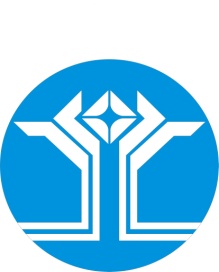 Россия Федерацията (Россия)Саха ӨрөспүүбүлүкэтэМииринэй улууhунАйхал бөhүөлэгинмуниципальнай тэриллиитинДЬАhАЛТАТАУУРААХнаименование	адресграфик работытелефон для справокАдминистрация Муниципального Образования  «Посёлок Айхал» Мирнинского района Республики Саха (Якутия)678190 Республика Саха (Якутия) Мирнинского района пгт.Айхал улЮбилейная 7А Понедельник-Четверг с 08 часов 30 минут до 17 часов 45 минут (перерыв на обед с 12часов 45 минут до 14 часов 00 минут).Пятница- с 8часов 30 минут до 12 часов 30 минут (41136)6-36-33 (приемная);-адрес официального сайта www.мо-айхал.рф;-адрес электронной почты: adm-aykhal@mail.ruПредоставление муниципальной услуги осуществляется специалистами по земельным отношениям и градостроительной деятельности Администрации далее (специалисты).678190 Республика Саха (Якутия) Мирнинского района пгт.Айхал улЮбилейная 7АГрафик (режим) работы (специалистов):Понедельник с 08 часов 30 минут до 12 часов 45 минутВторник с 14 часов 00 минут до 17 часов 45 минутСреда с 8 часов 30 минут до 17 часов 45 минут (перерыв на обед с 12 часов 45 минут до 14 часов 00 минут)8(41136) 6-38-25«Многофункциональный центр предоставления государственных и муниципальных услуг в Республике Саха (Якутия)»ГАУ «МФЦ»:в пгт. Айхал Мирнинского района (далее - ГАУ «МФЦ»):Республика Саха (Якутия), Мирнинский район, пгт.Айхал, ул.Юбилейная 11Вторник - суббота с 09 часов 00 минут до 19 часов 00 минут (без перерыва на обед).- телефон: 8-800-100-22-16 (звонок бесплатный);- адрес официального сайта: www.mfcsakha.ru;- адрес электронной почты: mfc@mfcsakha.ru.3)Управление Росреестра по Республики Саха (Якутия)Управление Федеральной службы государственной регистрации, кадастра и картографии по Республике Саха (Якутия) (далее - Управление Росреестра по РС(Я))- Филиал федерального государственного бюджетного учреждения «Федеральная кадастровая палата Федеральной службы государственной регистрации, кадастра и картографии» по Республике Саха (Якутия) Территориальный отдел №3 с рабочим местом в п.Айхал далее (ФГБУ) Республика Саха (Якутия), Мирнинский район, пгт. Айхал, ул. Юбилейная 7А.Управления Росреестра и ФГБУ «ФКП Росреестра» по РС(Я):Понедельник, среда: с 9.00 часов до 17 часов 30 минут (перерыв на обед с 13.00 часов до 14.00. часов);Пятница: с 9.00 часов до 16.00 часов (перерыв на обед с 13.00 часов до 14.00. часов);Вторник, четверг: работа с документами с 9.00 часов до 17 часов 30 минут (перерыв на обед с 13.00 часов до 14.00. часов);-адрес официального сайта: www.rosreestr.ruадрес электронной  почты 14upr@rosreestr/ru-телефон(41136) 6-11-25-адрес официального сайта: www.rosreestr.ru-адрес электронной почты:fgu14@ rosreestr.ru aihal@u14.rosreestr.ruУправление Федеральной налоговой службы по Республике Саха (Якутия) (далее - УФНС России по РС(Я)Республика Саха (Якутия), Мирнинский район пгт. Айхал, ул. Промышленная 30понедельник,вторник, четверг с 09часов00 минут до 12 часов 45 минут; среда с 14часов 00минут до 17часов 15 минут;пятница с 09 часов 00минут до 17 часов 15минут (перерыв на обед с 12часов 45 минут до 14 часов 00минуттелефон(41136) 6-07-40-адрес официального сайта www.nalog.ru№Наименование документасхема границ сервитута на кадастровом плане территории№Наименование документаПодача заявления АдминистрацияГАУ «МФЦ»Муниципальный      служащий       осуществляет     рассмотрение заявления и полного комплекта документов на предмет соответствия требования настоящего Административного регламента (в день обращения)В случае наличия полного комплекта документов муниципальный служащий обеспечивает выполнение административных процедур в рамках соответствующего административного действия, путем регистрации заявления в порядке делопроизводства Рассмотрение заявления о заключении соглашения об установлении сервитута      Экспертиза представленных документов (4 раб. дня)Отказ с указанием всех причин отказа (4 раб. дней)Направление запросов в территориальные органы федеральных органов государственной власти и иные организации для получения документов, необходимых для предоставления муниципальной услуги (6 раб. дней)Подготовка, подписание, вручение (выдача) уведомления о возможности заключения соглашения об установлении сервитута в предложенных заявителем границах либо предложение о заключении соглашения об установлении сервитута в иных границах (6 раб. дней)заявителем выполнение кадастровых работнаправление заявителем материалы о проведенных кадастровых работах Администрация или ГАУ «МФЦ»Рассмотрение уведомления о проведении государственного кадастрового учета частей земельных участков, в отношении которых устанавливается сервитут, в целях заключения соглашения об установлении сервитута в отношении части земельного участка, находящегося в муниципальной собственности, или государственная собственность на которые не разграничена (в день обращения)Направление полного пакета документов специалисту по градостроительной деятельности на земельный участок, в отношении которого устанавливается сервитут, для предоставление информации о  согласовании границ сервитута (2 раб. дня)Подготовка, подписание, вручение (выдача) соглашения об установлении сервитута в отношении земельного участка, части земельного участка  находящегося в муниципальной собственности, или государственная собственность на которые не разграничена (14 раб. дней)